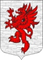 ГЛАВА МУНИЦИПАЛЬНОГО ОБРАЗОВАНИЯ ЛОПУХИНСКОЕ СЕЛЬСКОЕ ПОСЕЛЕНИЕ ЛОМОНОСОВСКОГО МУНИЦИПАЛЬНОГО РАЙОНА ЛЕНИНГРАДСКОЙ ОБЛАСТИПОСТАНОВЛЕНИЕот 12 февраля 2024 г.                                                                                                                № 1О назначении публичных слушаний по рассмотрению проекта актуализированной схемы теплоснабжения муниципального образования Лопухинское сельское поселение муниципального образования Ломоносовский муниципальный район Ленинградской области на период до 2034 года (актуализация на 2025 год)В соответствии с Федеральными законами от 6 октября 2003 года № 131-ФЗ «Об общих принципах организации местного самоуправления в Российской Федерации»,   от 27.07.2010 № 190-ФЗ «О теплоснабжении», постановлением Правительства Российской Федерации от 22.02.2012 N 154 «О требованиях к схемам теплоснабжения, порядку их разработки и утверждения», Уставом муниципального образования Лопухинское сельское поселение Ломоносовского муниципального района Ленинградской области и решением совета депутатов муниципального образования Лопухинское сельское поселение № 17 от 09.07.2020 г. «Об утверждении порядка организации и проведения публичных слушаний в муниципальном образовании Лопухинское сельское поселение Ломоносовского муниципального района Ленинградской области»ПОСТАНОВЛЯЮ:1.  Назначить публичные слушания по проекту «Актуализированная схема теплоснабжения муниципального образования Лопухинское сельское поселение муниципального образования Ломоносовский муниципальный район Ленинградской области на период до 2034 года (актуализация на 2025 год)» на 14 марта 2024 года в 15 часов 00 минут. Голосование по вопросу публичных слушаний провести в форме открытого голосования.Местом проведения публичных слушаний определить зал заседаний администрации Лопухинского сельского поселения по адресу: Ленинградская область, Ломоносовский район, дер. Лопухинка, ул. Первомайская д.1Б.  2. Утвердить состав рабочей группы по подготовке и проведению публичных слушаний, а также по работе с замечаниями и предложениями от теплоснабжающих и теплосетевых организаций и иных лиц по проекту «Актуализированная схема теплоснабжения муниципального образования Лопухинское сельское поселение муниципального образования Ломоносовский муниципальный район Ленинградской области на период до 2034 года (актуализация на 2025 год)» согласно Приложению.3. Установить, что ознакомиться  с материалами и документами по вопросу, указанному в пункте 1 настоящего постановления можно ежедневно по рабочим дням с  9.00 ч. до 13.00 ч. и с 14.00 ч. до 17.00 ч. по адресу: 188523, Ленинградская обл., Ломоносовский район, дер. Лопухинка, ул. Первомайская д.1б, а также на официальном сайте муниципального образования Лопухинское сельское поселение Ломоносовского муниципального района Ленинградской области в информационно-телекоммуникационной сети Интернет по электронному адресу: www.лопухинское-адм.рф., в разделе Организация инженерной инфраструктуры - Теплоснабжение.4. Установить, что представить свои обращения, предложения и замечания по проекту «Актуализированная  схема теплоснабжения муниципального образования Лопухинское сельское поселение муниципального образования Ломоносовский муниципальный район Ленинградской области на период до 2034 года (актуализация на 2025 год)» заинтересованные лица могут в письменной форме в  администрацию МО Лопухинское сельское поселение по рабочим дням с  9.00 ч. до 13.00 ч. и с 14.00 ч. до 17.00 ч. по адресу: 188523, Ленинградская обл., Ломоносовский район, дер. Лопухинка, ул. Первомайская д.1б,  либо посредством направления их на официальный сайт МО Лопухинское сельское поселение, до 13.03.2024 г. включительно, а также в письменной или устной форме в ходе проведения публичных слушаний.5. Подготовку и проведение публичных слушаний осуществлять в соответствии с Федеральным законом от 6 октября 2003 года №131-ФЗ «Об общих принципах организации местного самоуправления в Российской Федерации», Уставом муниципального образования Лопухинское сельское поселение Ломоносовского муниципального района Ленинградской области,  решением совета депутатов муниципального образования Лопухинское сельское поселение № 17 от 09.07.2020 г. «Об утверждении порядка организации и проведения публичных слушаний в муниципальном образовании Лопухинское сельское поселение Ломоносовского муниципального района Ленинградской области». Ответственность за организацию и проведение публичных слушаний возложить на главу администрации муниципального образования Лопухинское сельское поселение.6. Опубликовать (обнародовать) настоящее постановление на официальном сайте муниципального образования Лопухинское сельское поселение Ломоносовского муниципального района Ленинградской области в информационно-телекоммуникационной сети Интернет по электронному адресу: www.лопухинское-адм.рф.7. Контроль за исполнением настоящего постановления возложить на главу администрации муниципального образования Лопухинское сельское поселение.Глава  муниципального образования Лопухинское сельское поселение	                                                                            В.В. Шефер                                                                                                                Приложение                                                                                         к постановлению Главы муниципального образования Лопухинское сельское поселение                                                                                        от 14.02.2024 года № 1Состав рабочей группыпо подготовке и проведению публичных слушаний, а также по работе с замечаниями и предложениями от теплоснабжающих и теплосетевых организаций и иных лиц по проекту «Актуализированная схема теплоснабжения муниципального образования Лопухинское сельское поселение муниципального образования Ломоносовский муниципальный район Ленинградской области на период до 2034 года (актуализация на 2025 год)»1. Шефер Виталий Вячеславович – глава МО Лопухинское сельское поселение, председатель публичных слушаний;2. Абакумов Евгений Николаевич – глава администрации МО Лопухинское сельское поселение; 3. Яковлева Ольга Николаевна – заместитель главы администрации МО Лопухинское сельское поселение; 4. Иванова Елена Анатольевна – главный специалист администрации МО Лопухинское сельское поселение, секретарь публичных слушаний; 5. Китова Татьяна Владимировна - депутат совета депутатов МО Лопухинское   сельское поселение.